САРАТОВСКАЯ ГОРОДСКАЯ ДУМАРЕШЕНИЕ27.08.2021 № 92-764г. СаратовОб отмене решения Саратовской городской Думы  от 23.06.2017 № 18-147 «Об установлении Порядка ведения перечня видов муниципального контроля и органов местного самоуправления муниципального образования «Город Саратов», уполномоченных на их осуществление»  В соответствии со ст. 43 Устава муниципального образования «Город Саратов»Саратовская городская ДумаРЕШИЛА:1. Отменить решение Саратовской городской Думы от 23.06.2017        № 18-147 «Об установлении Порядка ведения перечня видов муниципального контроля и органов местного самоуправления муниципального образования «Город Саратов», уполномоченных на их осуществление».2. Администрации муниципального образования «Город Саратов» привести муниципальные правовые акты в соответствие с настоящим решением.3. Настоящее решение вступает в силу со дня его официального опубликования. Исполняющий полномочияпредседателяСаратовской городской Думы                                                А.А. СеребряковГлава муниципального образования «Город Саратов»                                                          М.А. Исаев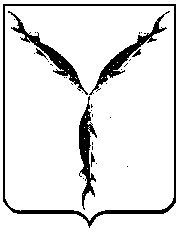 